State: VICSite Name: Computershare VICDelivery Address:Computershare VIC452 Johnston StreetAbbotsford VIC 3067Mailroom contact number: +61 3 9907 7945Opening Hours:7 AM to 4 PM Monday to Friday (excluding public holidays). Deliveries accepted up to 6 PM on the Wednesday before polling day.Delivery Instructions:Enter site from Johnston Street and proceed along access road.  Postal Vote Applications to be delivered to the mailroom located at the rear of building.   The mail room is identified with an AEC sign.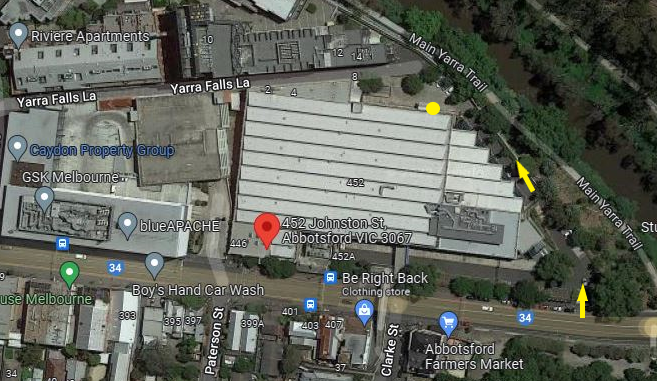 